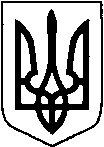                                                      КИЇВСЬКА  ОБЛАСТЬ       ТЕТІЇВСЬКА МІСЬКА РАДА            VIII СКЛИКАННЯ ТРЕТЯ  СЕСІЯ      Р І Ш Е Н Н Я                   23.02.2021 р.                                                                             № 165 - 03 - VIII         Про розгляд звернення приватних підприємців,          які  здійснюють  пасажирські   перевезення  на           території  Тетіївської  міської  ради              Заслухавши звернення приватних підприємців, які здійснюють пасажирські перевезення на приміських маршрутах Тетіївської територіальної громади ( ФОП С. С. Поляруш,  ФОП  В. В. Лановенко,  ФОП  Н. І. Казнадзей, ФОП М. О.Довгалюк),  керуючись  статею 10 Закону України  «Про автомобільний транспорт», підпунктом  2 пункту 1 статті  26 Закону України « Про місцеве самоврядування в Україні»,  Тетіївська міська рада                                                  В И Р І Ш И Л А: 1.  Інформацію приватних підприємців, які здійснюють пасажирські  перевезення на приміських маршрутах Тетіївської територіальної громади взяти до відома. 2. Міському голові створити робочу групу для вивчення умов перевезення пасажирів на приміських маршрутах, з метою фінансової підтримки надання даних послуг.3. Контроль за виконанням даного рішення покласти на постійну комісію з питань  торгівлі,  житлово - комунального  господарства,  побутового  обслуговування,  громадського  харчування,  управління  комунальною  власністю, благоустрою, транспорту, зв’язку.                     Міський голова                                                 Богдан БАЛАГУРА